ОБРАЗЕЦ №2ЦЕНОВО ПРЕДЛОЖЕНИЕза участие в процедура за възлагане на поръчка с предмет:…………………………………………………………………………..От ……………………………………………………………………………………….(наименование на участника)с ЕИК/БУЛСТАТ/друга индивидуализация на участника (когато е приложимо): ………………………………………………………………..представлявано от ………………………………………………………………………(трите имена)в качеството му на ………………………………………………………………………(длъжност)УВАЖАЕМИ ГОСПОЖИ И ГОСПОДА,С настоящото Ви представяме нашата ценова оферта за участие в обявената от Вас поръчка с горецитирания предмет: Предлаганата от нас Цена за изпълнение на поръчката е в размер на …………………..…[словом] без ДДС и ……………………[словом] лв. с ДДС: ІІ. Потвърждаваме, че цената за изпълнение на договора е формирана на база всички присъщи разходи, необходими за обезпечаване на доставките, включително  натоварването, транспортирането, разтоварването и предаването на материалите на франко обекта. При несъответствие на посочените в приложението числа в изписването им с думи и с цифри, обвързващо за нас е предложението, посочено с думи.№СНИМКА (примерна)БРОЙЕд. ценаОбща цена, лв. без ДДСОбща цена, лв. с ДДС1Работен трисекционен календар формат ... х ... см. с печат на глава. Трите секции да са на един лист с перфорация за откъсване. Лента с прозорче за отбелязване на датата. Отвор в главата за поставяне на стена. В70х31, ориентировъчни размери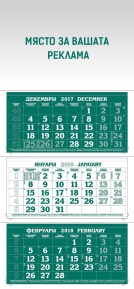 6002 Тефтер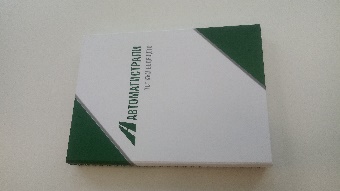 1203Настолен календар-бележник.Корици от картон, метална спирала.Страници за всяка седмица с календар, ден от седмицата и часове.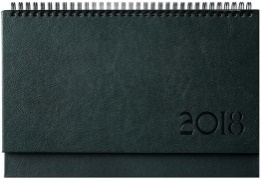 1204Химикал с печат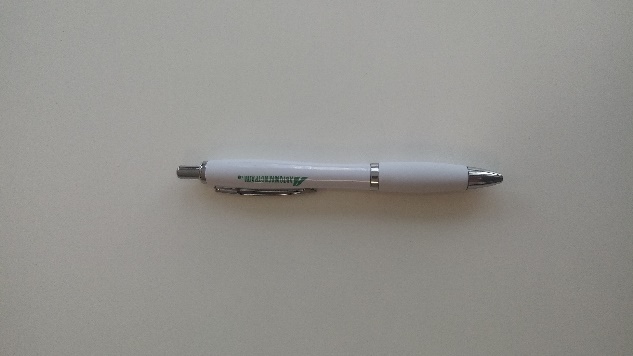 3005USB флаш памет 16GB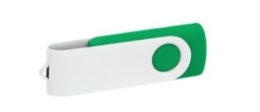 2006Запалка Пиезо Елеганс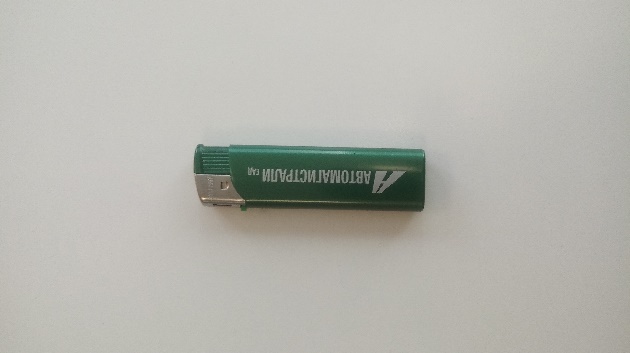 5007Ключодържатели2008Подаръчни торбички500          Общо лв.без ДДС:          Общо лв.без ДДС:          Общо лв.без ДДС:          Общо лв.без ДДС:0,00ДДС 20%ДДС 20%ДДС 20%ДДС 20%0,00Всичко лв. с ДДС:Всичко лв. с ДДС:Всичко лв. с ДДС:Всичко лв. с ДДС:0,00Дата ............................/ ............................/ .....................Име и фамилия.................................................................................Подпис на лицето (и печат)(законен представител на участника или от надлежно упълномощено лице).................................................................................